Mount Doug Grad 2024
Dinner Dance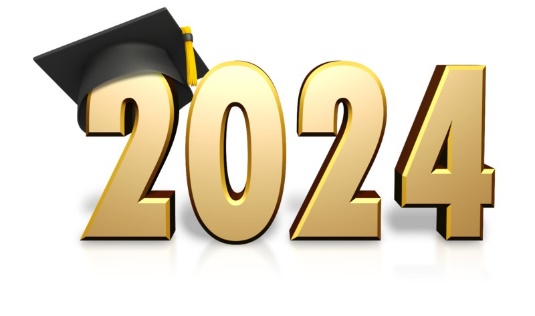 Delta Ocean PointeSunday, June 2nd, 20246:00 – 10:00 PMSeating Plan Requests:Grads, please submit your table requests of up to 12 Grads.IF your group is smaller, you may be joined with another small group.IF your group is larger, please submit table requests together so two tables beside each other can be assigned.Please make sure all the grads know they are on this list and have purchased a ticket.  Guests also need a seat at the table with their Grad date.Please submit table requests by Friday, May 16th to the office.123456789101112